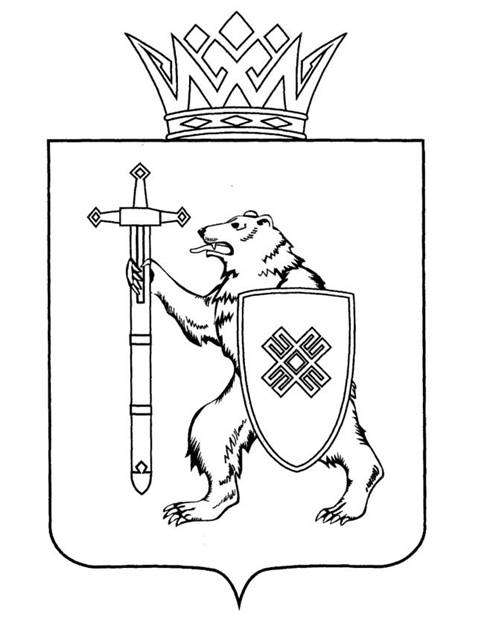 Тел. (8362) 64-14-17, 64-13-99, факс (8362) 64-14-11, E-mail: info@gsmari.ruПРОТОКОЛ № 57КОМИТЕТА ГОСУДАРСТВЕННОГО СОБРАНИЯ РЕСПУБЛИКИ МАРИЙ ЭЛ ПО РАЗВИТИЮ ПРОИЗВОДСТВЕННОГО КОМПЛЕКСАПОВЕСТКА ДНЯ:1. Об отзыве на проект федерального закона № 217471-8 «О внесении изменений в Федеральный закон «Об информации, информационных технологиях и о защите информации» и отдельные законодательные акты Российской Федерации».Комитет решил:1. Поддержать проект федерального закона № 217471-8 «О внесении изменений в Федеральный закон «Об информации, информационных технологиях и о защите информации» и отдельные законодательные акты Российской Федерации». 2. Обратиться в Президиум Государственного Собрания Республики Марий Эл с предложением поддержать проект федерального закона 
№ 217471-8 «О внесении изменений в Федеральный закон «Об информации, информационных технологиях и о защите информации» и отдельные законодательные акты Российской Федерации».2. Об отзыве на проект федерального закона № 217472-8 «О внесении изменений в Кодекс Российской Федерации об административных правонарушениях».Комитет решил:1. Поддержать проект федерального закона № 217472-8 «О внесении изменений в Кодекс Российской Федерации об административных правонарушениях». 2. Обратиться в Президиум Государственного Собрания Республики Марий Эл с предложением поддержать проект федерального закона 
№ 217472-8 «О внесении изменений в Кодекс Российской Федерации 
об административных правонарушениях».МАРИЙ ЭЛ РЕСПУБЛИКЫН КУГЫЖАНЫШ ПОГЫНЖОГОСУДАРСТВЕННОЕ СОБРАНИЕ РЕСПУБЛИКИ МАРИЙ ЭЛПРОИЗВОДСТВО КОМПЛЕКС ВИЯҥДЫМЕ ШОТЫШТО КОМИТЕТКОМИТЕТ ПО РАЗВИТИЮ ПРОИЗВОДСТВЕННОГО КОМПЛЕКСАЛенин проспект, 29-ше,Йошкар-Ола, 424001Ленинский проспект, 29,г. Йошкар-Ола, 42400124 октября 2022 года15:00заочное